Lista Aula Teórica 17CAPÍTULO 3140E. Cada um dos oito condutores mostrados na Fig. 31-50 transporta uma corrente de  para dentro ou para fora da página. Dois caminhos são indicados para a integral de linha . Qual é o valor da integral para (a) o caminho 1 e (b) para o caminho 2?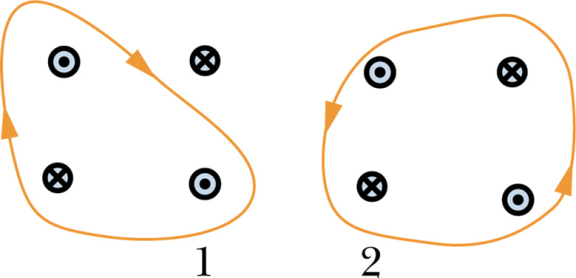 Fig. 30-51 Exercício 40.41E. Oito fios cortam a página perpendicularmente, nos pontos mostrados na Fig. 31-51. Um fio marcado com o número inteiro  ( transporta a corrente . Para os fios com  ímpar, a corrente está para fora da página; para os com  par, a corrente está para dentro da página. Calcular  ao longo do caminho fechado no sentido indicado.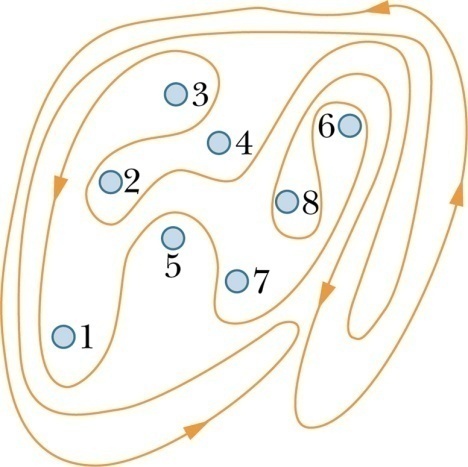 Fig. 31-51 Exercício 41.42E. A Fig. 31-52 mostra uma seção transversal de um condutor cilíndrico longo, de raio , transportando uma corrente  uniformemente distribuída. Suponha  e  e faça o gráfico de  na faixa de .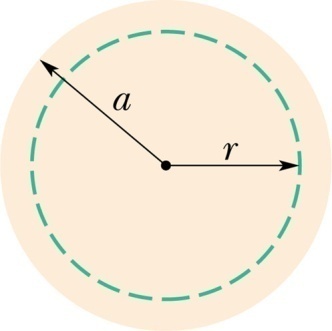 Fig. 31-52 Exercício 42.46P. A Fig. 31-55 mostra uma seção transversal de um condutor cilíndrico oco, de raios  e , transportando uma corrente  uniformemente distribuída. (a) Mostre que  para a faixa de  é dado por(b) Mostre que, quando , essa equação dá o campo magnético  para um fio retilíneo longo; quando , dá campo magnético nulo e, quando , dá o campo magnético no interior de um condutor sólido. (c) Suponha ,  e  e faça o gráfico de  na faixa de .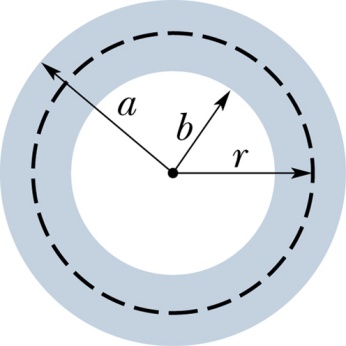 Fig. 31-55 Problema 46.47P. A Fig. 31-56 mostra uma seção transversal de um condutor longo de um tipo chamado de cabo coaxial. Seus raios () estão mostrados na figura. Existem correntes iguais , mas de sentidos opostos, nos dois condutores. Obtenha as expressões para  nas faixas (a) , (b) , (c)  e (d) . (e) Teste essas expressões para todos os casos especiais que lhe ocorram. (f) Suponha , , , e faça o gráfico de  na faixa de .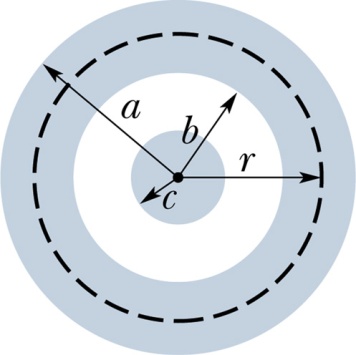 Fig. 31-56 Problema 47.48P. A densidade de corrente no interior de um fio cilíndrico comprido e maciço de raio  está na direção do eixo central e varia linearmente com a distância radial  de acordo com . Determine o campo magnético no interior do fio.53E. Um solenoide de  de comprimento tem um raio de , um enrolamento de  espiras e transporta uma corrente de . Calcule o módulo do campo magnético no interior do solenoide.56E. Um toroide, tendo seção transversal quadrada, com  de lado e um raio interno de , possui  espiras e transporta uma corrente de . Qual é o módulo do campo magnético no interior do toroide (a) no raio interno e (b) no raio externo do toroide?RespostasCapítulo 31:40. a)  b) 41. . 47. (a) . (b) .  (c) . (d) Zero. 48.   53. .